.NO TAG & RESTARTSession 1:  Touch, Side, Touch, Touch, Touch, Touch, back, swivel toe to R, swivel  heel to centreSession 2 : Charleston, ¼ turn L – R Chasse, L ChasseSession 3: Heel, Toe, Chasse (2X)Session 4: Modified Rocking Chair diagonal, Cross, Recover, Side, Modified Rocking Chair diagonal, Cross, Recover, PointContact: bwiesye@yahoo.comReggae  Gancit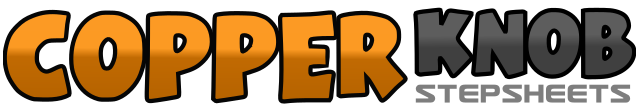 .......Count:32Wall:4Level:Improver.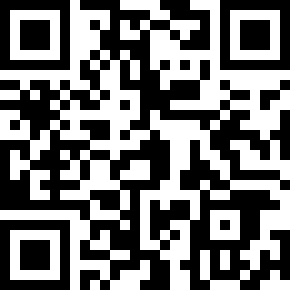 Choreographer:Wiesye Baraoh (INA) - November 2018Wiesye Baraoh (INA) - November 2018Wiesye Baraoh (INA) - November 2018Wiesye Baraoh (INA) - November 2018Wiesye Baraoh (INA) - November 2018.Music:Cicak Cicak di dinding by Reggae MixCicak Cicak di dinding by Reggae MixCicak Cicak di dinding by Reggae MixCicak Cicak di dinding by Reggae MixCicak Cicak di dinding by Reggae Mix........1 2 3 4Touch L behind R, Step L to L side, Touch R behind L, Touch R forward5 6 7 & 8Touch R behind L, Touch R forward, Step R back, Swivel toe to R, Swivel Heel to centre1 2 3 4Touch R Forward, Step back on R, Touch L back, Step L Forward5 & 6¼ Turn L – R to R side, Step L close together R, Step R to R side7 & 8Step L to L side, Step R close together L, Step L to L side1 2 3 & 4Touch Heel R diagonal , Touch Toe R beside L, Step R to R side, Step L close together R, Step R to R side5 6 7 & 8Touch Heel L diagonal, Touch Toe L beside R, Step L to L side, Step R close together L, Step L to L side1&2&3&4R cross over L, recover on L, Step back on R, recover on L, R cross over L, Recover on L, Step R to R side576&7&8L cross over R, recover on R, Step back on L, recover on R, L cross over R, recover on R, Point L to L side